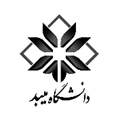 مدیریت تحصیلات تکمیلیکاربرگ در خواست مجوز افزایش سنوات تحصیلی نیمسال  دهم برای دانشجویان دورۀ دکتری  شناسه: د/1/8مدیریت تحصیلات تکمیلیکاربرگ در خواست مجوز افزایش سنوات تحصیلی نیمسال  دهم برای دانشجویان دورۀ دکتری  شماره:تاريخ:پيوست:استاد / استادان راهنمای محترم:                              اینجانب....................................... به شماره دانشجویی ............................. دانشجوی مقطع دکتری رشته /گرایش ........................... با توجه به دلایل ذکر شده در زیر درخواست مجوز ثبت نام نیمسال دهم برای نیمسال  اول دوم سال تحصیلی ............................را دارم. دلایل:                                                                                                                                                                                                                                                  نام وامضاء دانشجو:                                                                                                                تاریخ:استاد / استادان راهنمای محترم:                              اینجانب....................................... به شماره دانشجویی ............................. دانشجوی مقطع دکتری رشته /گرایش ........................... با توجه به دلایل ذکر شده در زیر درخواست مجوز ثبت نام نیمسال دهم برای نیمسال  اول دوم سال تحصیلی ............................را دارم. دلایل:                                                                                                                                                                                                                                                  نام وامضاء دانشجو:                                                                                                                تاریخ:استاد / استادان راهنمای محترم:                              اینجانب....................................... به شماره دانشجویی ............................. دانشجوی مقطع دکتری رشته /گرایش ........................... با توجه به دلایل ذکر شده در زیر درخواست مجوز ثبت نام نیمسال دهم برای نیمسال  اول دوم سال تحصیلی ............................را دارم. دلایل:                                                                                                                                                                                                                                                  نام وامضاء دانشجو:                                                                                                                تاریخ:مدیر محترم گروه : با افزایش سنوات تحصیلی نیمسال دهم دانشجو به دلایل زیر موافقت می‌شود .  موافقت نمی‌شود. دلایل:                                                                                                                                                                   نام وامضاء استاد/ استادان راهنما:                                                                                                                                                                                                                    تاریخ:                                                                                             مدیر محترم گروه : با افزایش سنوات تحصیلی نیمسال دهم دانشجو به دلایل زیر موافقت می‌شود .  موافقت نمی‌شود. دلایل:                                                                                                                                                                   نام وامضاء استاد/ استادان راهنما:                                                                                                                                                                                                                    تاریخ:                                                                                             مدیر محترم گروه : با افزایش سنوات تحصیلی نیمسال دهم دانشجو به دلایل زیر موافقت می‌شود .  موافقت نمی‌شود. دلایل:                                                                                                                                                                   نام وامضاء استاد/ استادان راهنما:                                                                                                                                                                                                                    تاریخ:                                                                                             رئیس محترم دانشکده  با افزایش سنوات تحصیلی نیمسال دهم درجلسه مورخ............................ شورای گروه به دلایل زیر موافقت شد .  مخالفت شد. دلایل:                                                                                                          نام و امضاء مدیر گروه:                                                                                                                                                        تاریخ:رئیس محترم دانشکده  با افزایش سنوات تحصیلی نیمسال دهم درجلسه مورخ............................ شورای گروه به دلایل زیر موافقت شد .  مخالفت شد. دلایل:                                                                                                          نام و امضاء مدیر گروه:                                                                                                                                                        تاریخ:رئیس محترم دانشکده  با افزایش سنوات تحصیلی نیمسال دهم درجلسه مورخ............................ شورای گروه به دلایل زیر موافقت شد .  مخالفت شد. دلایل:                                                                                                          نام و امضاء مدیر گروه:                                                                                                                                                        تاریخ:رئیس محترم آموزش تحصیلات تکمیلی دانشگاه ضمن تأیید مراتب فوق اقدام مقتضی به عمل آید.                                                                                                            نام و امضاء رئیس دانشکده:                                                                                                                                      تاریخ:رئیس محترم آموزش تحصیلات تکمیلی دانشگاه ضمن تأیید مراتب فوق اقدام مقتضی به عمل آید.                                                                                                            نام و امضاء رئیس دانشکده:                                                                                                                                      تاریخ:رئیس محترم آموزش تحصیلات تکمیلی دانشگاه ضمن تأیید مراتب فوق اقدام مقتضی به عمل آید.                                                                                                            نام و امضاء رئیس دانشکده:                                                                                                                                      تاریخ:موادی از آییننامه آموزشی دکتریدر خصوص سنوات نیمسال دهم،  با ارائه دلایل کافی توسط دانشجو و به شرط موافقت استاد راهنما، شورای گروه / دانشکده، تکمیل و ارائه به موقع گزارش کار پیشرفت کار رساله، تکمیل و ارائه فرم تقاضای افزایش سنوات تحصیلی طبق برنامۀ زمانبندی مصوب گروه / دانشکده، امکان صدور مجوز سنوات نیمسال دهم وجود دارد. موافقت با تمدید سنوات نیمسال دهم دانشجویان متقاضی توسط دانشکده، باید حداقل 15 روز قبل از شروع ثبت نام نیمسال دهم به اداره آموزش دانشکده ارسال شود. عدم وصول به موقع موافقت دانشکده ، در واقع مخالفت دانشکده با تمدید سنوات نیمسال دهم دانشجو محسوب می‌گردد. موادی از آییننامه آموزشی دکتریدر خصوص سنوات نیمسال دهم،  با ارائه دلایل کافی توسط دانشجو و به شرط موافقت استاد راهنما، شورای گروه / دانشکده، تکمیل و ارائه به موقع گزارش کار پیشرفت کار رساله، تکمیل و ارائه فرم تقاضای افزایش سنوات تحصیلی طبق برنامۀ زمانبندی مصوب گروه / دانشکده، امکان صدور مجوز سنوات نیمسال دهم وجود دارد. موافقت با تمدید سنوات نیمسال دهم دانشجویان متقاضی توسط دانشکده، باید حداقل 15 روز قبل از شروع ثبت نام نیمسال دهم به اداره آموزش دانشکده ارسال شود. عدم وصول به موقع موافقت دانشکده ، در واقع مخالفت دانشکده با تمدید سنوات نیمسال دهم دانشجو محسوب می‌گردد. موادی از آییننامه آموزشی دکتریدر خصوص سنوات نیمسال دهم،  با ارائه دلایل کافی توسط دانشجو و به شرط موافقت استاد راهنما، شورای گروه / دانشکده، تکمیل و ارائه به موقع گزارش کار پیشرفت کار رساله، تکمیل و ارائه فرم تقاضای افزایش سنوات تحصیلی طبق برنامۀ زمانبندی مصوب گروه / دانشکده، امکان صدور مجوز سنوات نیمسال دهم وجود دارد. موافقت با تمدید سنوات نیمسال دهم دانشجویان متقاضی توسط دانشکده، باید حداقل 15 روز قبل از شروع ثبت نام نیمسال دهم به اداره آموزش دانشکده ارسال شود. عدم وصول به موقع موافقت دانشکده ، در واقع مخالفت دانشکده با تمدید سنوات نیمسال دهم دانشجو محسوب می‌گردد. 